University of Kassel
Faculty of Economics and Management
Chair of Information Systems and Systems Engineering
Prof. Dr. Matthias Söllner
at the chair of Information Systems and Systems Engineeringfor the academic degreein the course of the <Name of the study program><Full title of the thesis><Name of the author>born in <Place of birth><Matriculation number>Primary Reviewer:			Prof. Dr. Matthias Söllner
Second Reviewer:			<Second Reviewer>
Supervisor:					<Supervisor>Date of Submission:			<Place>, <Date of submission>AbstractThe „Überschrift 1“ style is used for headings of the highest outline level that are included in the table of content but do not display in numbering, e.g. the English summary „Abstract“. The “Überschrift1_no_index” style is used for headings of the highest outline level that should not be included in the table of contents or numbering, e.g. the German summary “Zusammenfassung” or the table of contents itself.Text Text Text Text Text Text Text Text Text Text Text Text Text Text Text Text Text Text Text Text Text Text Text Text Text Text Text Text Text Text Text Text Text Text Text Text Text Text Text Text Text Text Text Text Text Text Text Text Text Text Text Text Text Text Text Text Text Text Text Text Text Text Text Text Text Text Text Text Text Text Text Text Text Text Text Text Text Text Text Text Text Text Text Text Text Text Text Text Text Text Text Text Text Text Text Text Text Text Text Text Text Text Text Text Text Text Text Text Text Text Text Text Text Text Text Text Text Text Text Text Text Text Text Text.
Key words: key word, key word, key word, key word, key word, key word, key word, key word, key word, key word, key word, key word, key word, key word, key word.ZusammenfassungText Text Text Text Text Text Text Text Text Text Text Text Text Text Text Text Text Text Text Text Text Text Text Text Text Text Text Text Text Text Text Text Text Text Text Text Text Text Text Text Text Text Text Text Text Text Text Text Text Text Text Text Text Text Text Text Text Text Text Text Text Text Text Text Text Text Text Text Text Text Text Text Text Text Text Text Text Text Text Text Text Text Text Text Text Text Text Text Text Text Text Text Text Text Text Text Text Text Text Text Text Text Text Text Text Text Text Text Text Text Text Text Text Text Text Text Text Text Text Text Text Text Text Text.Stichworte: Stichwort, Stichwort, Stichwort, Stichwort, Stichwort, Stichwort, Stichwort, Stichwort, Stichwort, Stichwort, Stichwort, Stichwort.Table of ContentsAbstract	IIList of Figures	VList of Tables	VIList of Abbreviations	VII1	Outline level 1	81.1	Outline level 2	81.2	Outline level 2	82	Outline level 1	92.1	Outline level 2	92.1.1	Outline level 3	92.1.2	Outline level 3	92.1.3	Outline level 3	102.1.3.1	Outline level 4	102.1.3.2	Outline level 4	10Bibliography	12Appendix	13Appendix A	Appendix-Outline level 1	14Declaration of Originality	15List of FiguresFigure 1: 	Example Figure	10Figure 2: 	Integrierte Informationssystem-Architektur (ISA)	13List of TablesTable 1:	Example of a table caption which, if it is a little longer, can also wrap to a new line	11List of AbbreviationsAbbr. 1	Abbreviation 1Abbr. 2	Abbreviation 2Abbr. 3	Abbreviation 3…		…Outline level 1Outline level 2The four styles "Ü1T", "Ü2T", "Ü3T" and "Ü4T" are intended for structuring the main part of the paper into a total of four levels and accordingly also appear in the table of contents of the paper. The body of the text itself should be marked with the style "Text" (important: do not use "Standard"!).Outline level 2Figures themselves are assigned the „Abbildung“ style. Associated captions get the „Beschriftung“ style, and the reference of the figure „Beschriftung_Quelle“.Figure 1: 	Example FigureReference: Own representation.Outline level 1Outline level 2Suitable quotation for the introduction of a section, which does not belong to the text.(Reference)Outline level 3Text Text Text Text Text Text Text Text Text Text Text Text Text Text Text Text Text Text Text Text Text Text Text Text Text Text Text Text Text Text Text Text Text Text Text Text Text Text Text Text Text Text Text Text Text Text Text Text Text Text Text Text Text Text Text Text. „normal quote in the body of the text” (Author, 2001, p. 231). „multiline long indented quotation …………………………………………… ………………………………………………………………………………………… ………………………………………………………………………………………… …………………………………………………………“ (Reference)Text Text Text TextText Text Text Text (Author, 2010):Text_numeration;Text_numeration;Text_numeration.Outline level 3Text Text Text Text. Tables can be designed with different text sizes depending on the requirements. For this purpose, the „Tabelle_Überschrift_Max“, „Tabelle_Überschrift_Med“ or „Tabelle_Überschrift_Min“ format templates are used for the headings of a table and analogously „Tabelle_Zelle_Max“, „Tabelle_Zelle_Med“ or Tabelle_Zelle_Min for the remaining content of the table. „Tabelle Winfo“ is to be used as the table format template. Table 1 serves as an example for a table of medium size. The format templates for the labels are analogous to the figures „Beschriftung“ and „Beschriftung_Reference“.Table 1:	Example of a table caption which, if it is a little longer, can also wrap to a new lineReference: …Outline level 3Text.Outline level 4Text.Outline level 4Text Text Text Text. If more than four levels of outline are required at one point, or if the outline is not to be included in the numbering and table of contents for other reasons (e. g. sections that are too short), the "ÜOT" format template should be used.Headline in body of the textText Text Text Text Text Text Text Text Text Text Text Text Text Text Text Text Text Text Text Text Text Text Text Text Text Text Text Text Text Text Text Text Text Text Text Text Text Text Text Text Text Text Text Text Text Text Text Text Text Text Text Text Text Text Text Text.Formula 1 serves as an example for a formula. Here, the caption and its source must also be marked with „Beschriftung“ and „Beschriftung_Quelle“ in the same way as in the figures.Formula 1: 	Example of a formulaReference: Own calculation.Text Text Text Text Text Text Text Text Text Text Text Text Text Text Text Text Text Text Text Text Text Text Text Text Text Text Text Text Text Text Text Text Text Text Text Text Text Text Text.Headline in body of the textText Text Text Text. If highlighting is required in the text, use the "Hervorheben" style for individual words or passages.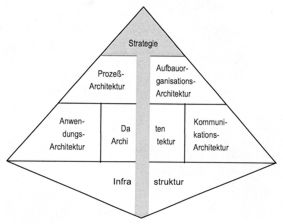 Figure 2: 	Integrierte Informationssystem-Architektur (ISA)Reference: (Reference)BibliographyAppendixAppendix-Outline level 1 	Appendix-Outline level 2Only the first outline level of the appendix is taken into account in the table of contents. The format templates for the outline of the appendix are „Ü1Anhang“ and „Ü2Anhang“.Declaration of Originality[Text bei Abschlussarbeiten (Nicht zutreffenden Block löschen):]Ich versichere, dass ich diese <Art der Arbeit> selbständig verfasst und nur die angegebenen Quellen und Hilfsmittel verwendet habe. Ich stimme zu, dass meine Arbeit im Verdachtsfall mit einer Plagiatssoftware überprüft werden darf.[Text bei Dissertationen (Nicht zutreffenden Block löschen):]Hiermit versichere ich, dass ich die vorliegende Dissertation selbstständig, ohne unerlaubte Hilfe Dritter angefertigt und andere als die in der Dissertation angegebenen Hilfsmittel nicht benutzt habe. Alle Stellen, die wörtlich oder sinngemäß aus veröffentlichten oder unveröffentlichten Schriften entnommen sind, habe ich als solche kenntlich gemacht. Dritte waren an der inhaltlich-materiellen Erstellung der Dissertation nicht beteiligt; insbesondere habe ich hierfür nicht die Hilfe eines Promotionsberaters in Anspruch genommen. Kein Teil dieser Arbeit ist in einem anderen Promotions- oder Habilitationsverfahren verwendet worden.	Kassel, den <Datum>    	  ________________________	Ort, Datum						UnterschriftHeadlineHeadlineTextTextTextTextTextText